МБДОУ  "Ромодановский детский сад комбинированного вида"Совместная презентацияродителей, детей, воспитателей" Этот сказочный Новый год"	2015 г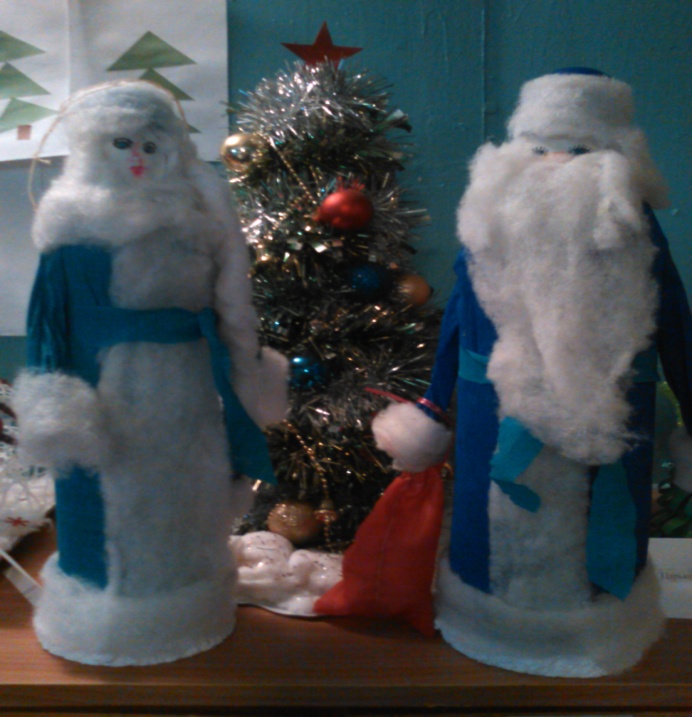 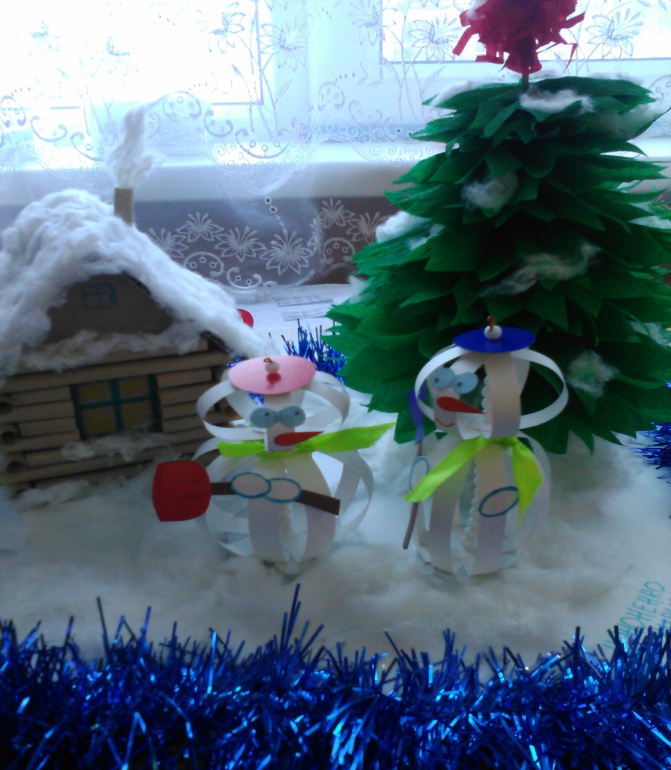 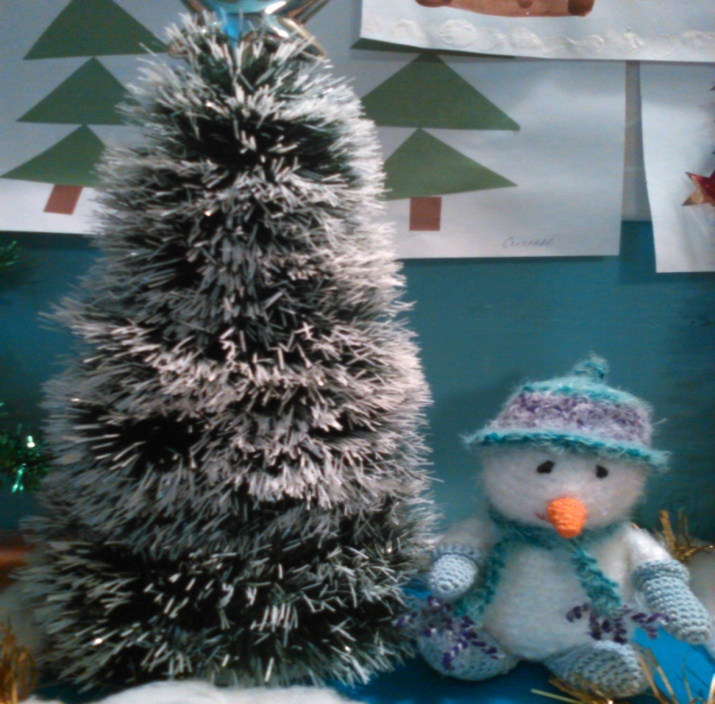 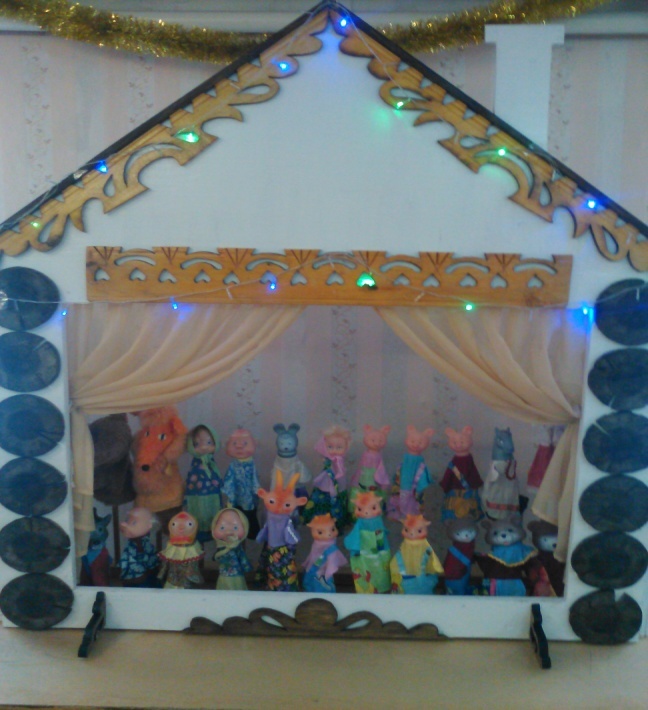 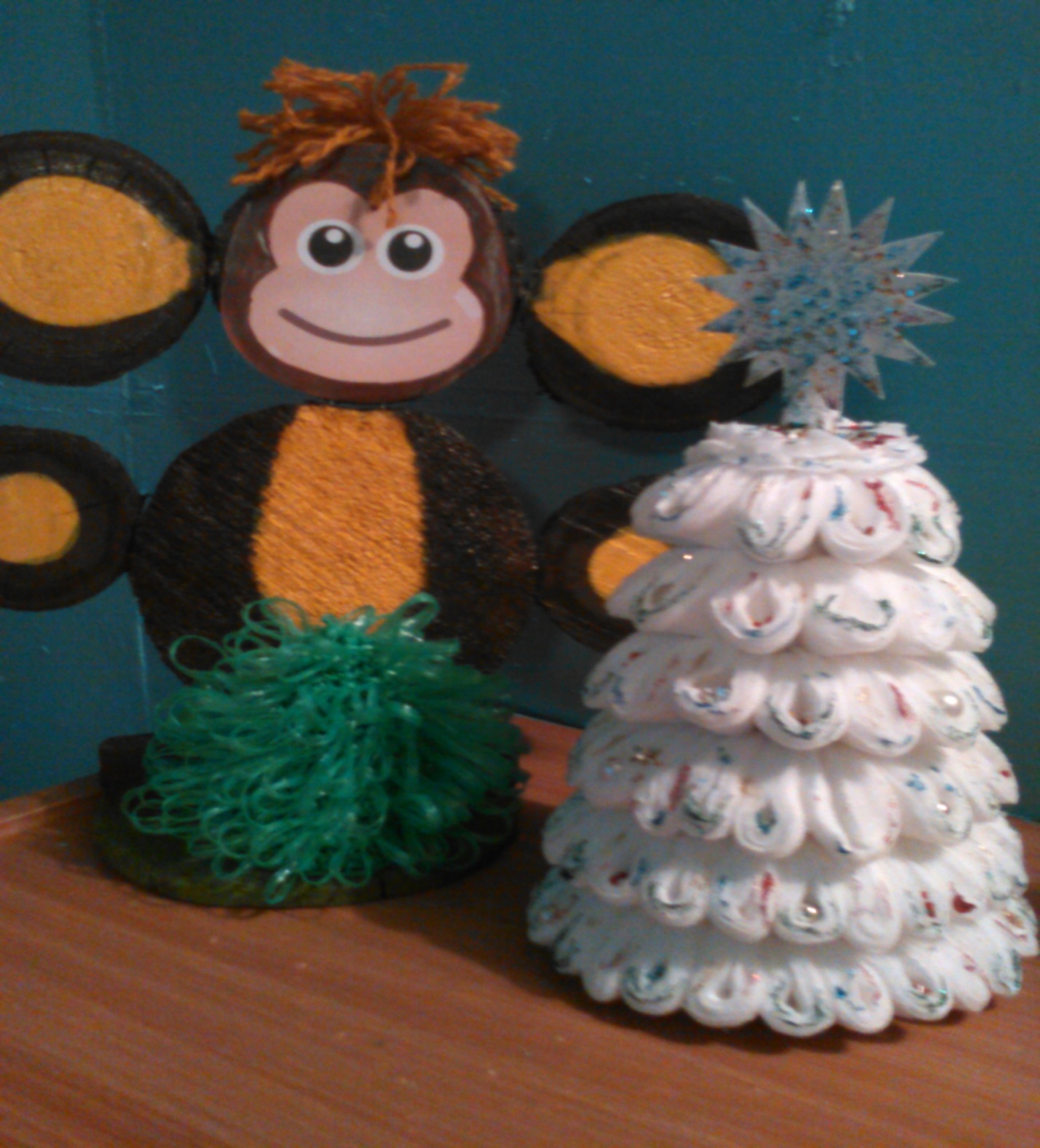 Этот милый, странный душка
Безымянною игрушкой
Был когда - то в магазине,
Сказки ждал он на витрине.
И дождался. Стал известным
Своей сказкою чудесной.
Знает каждая дворняжка
Друга Гены – Чебурашку.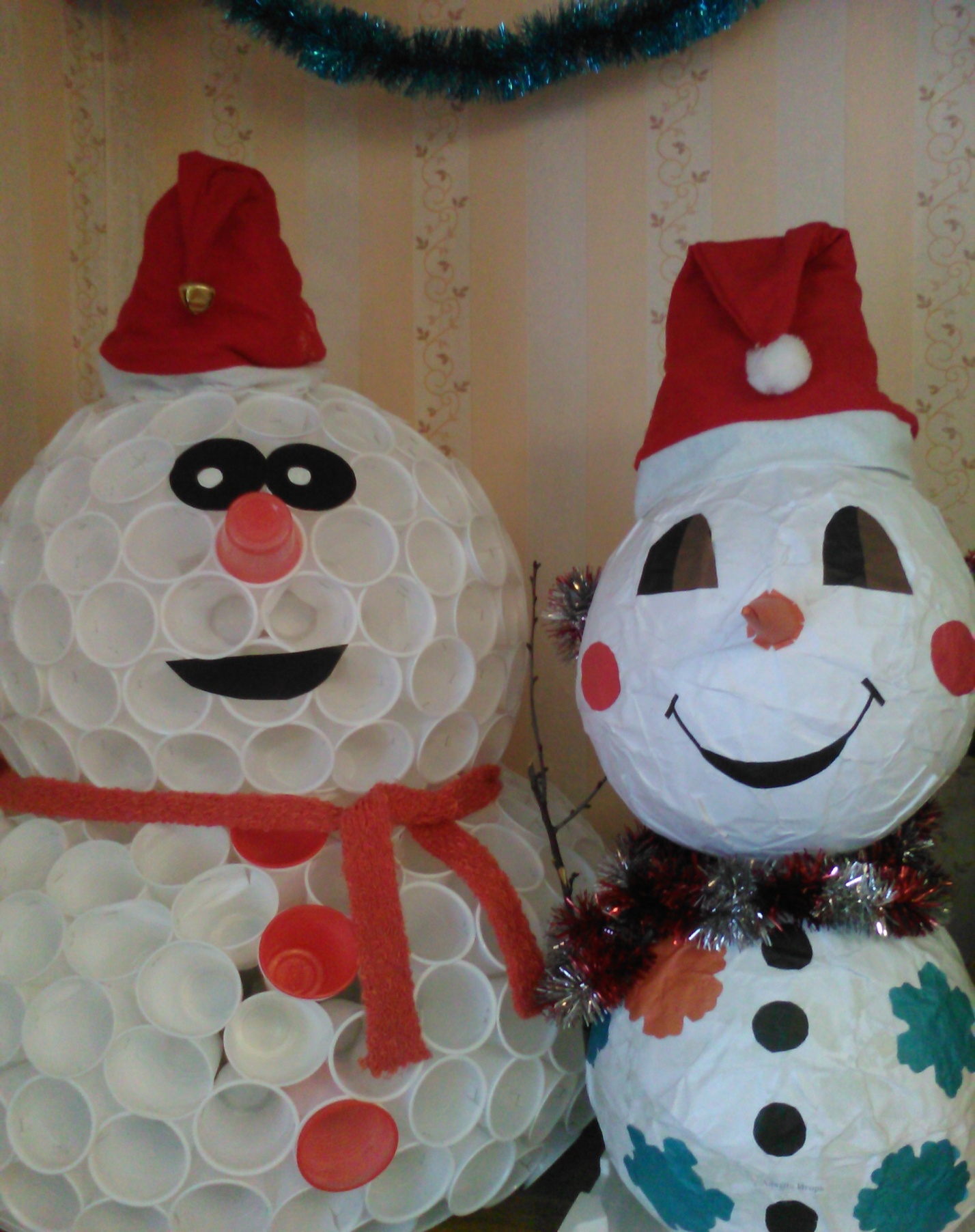 Раскраснелась детвора -
Накатала три шара!
Друг на друга их сложили,
И ведро нагромоздили.
Нос - морковка, уголь - глазки,
Снеговик из детской сказки!
Руки - ветки, рот - конфета...
Пусть стоит теперь до лета.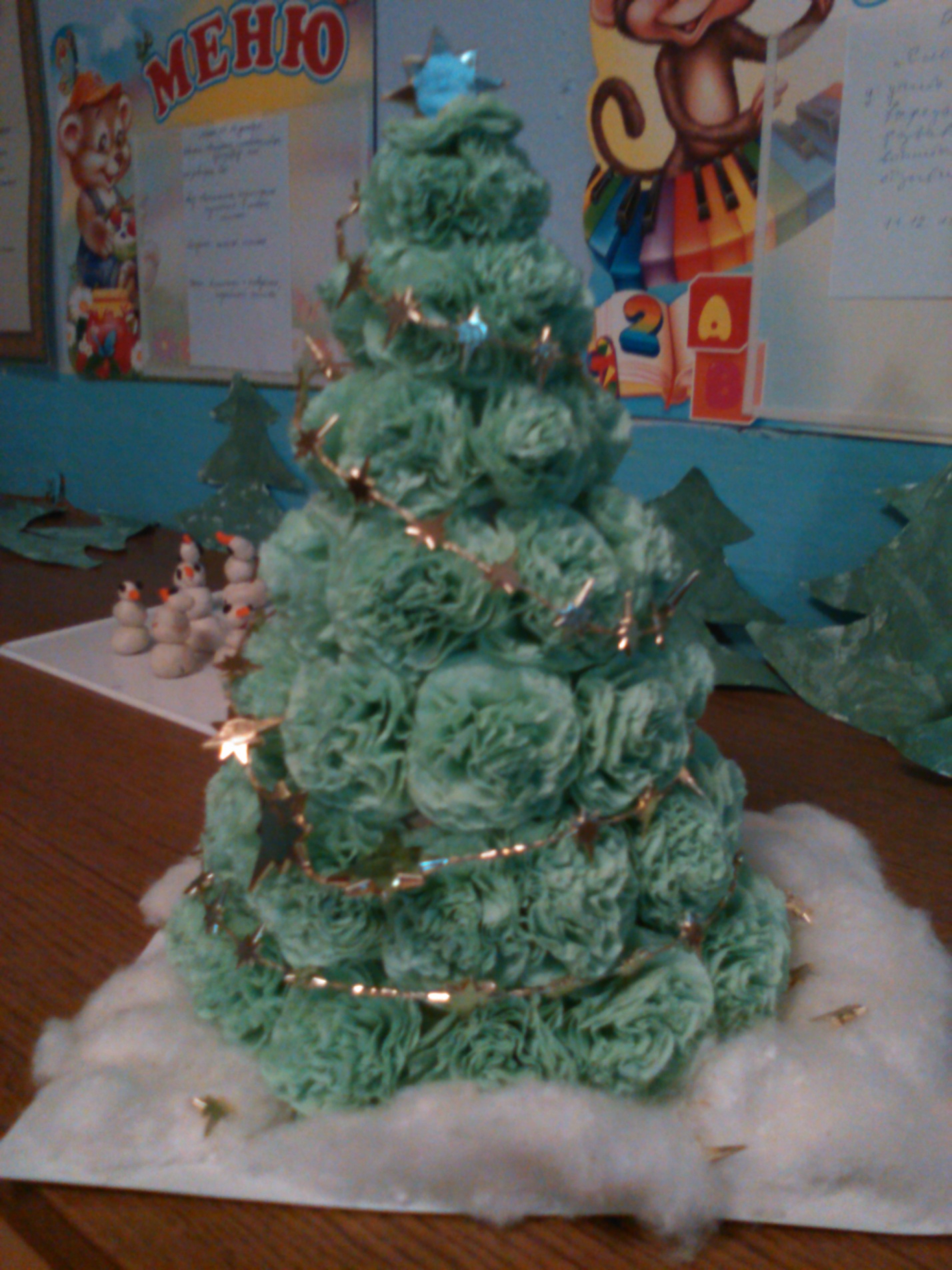 Ёлочка душистая, ёлочка пушистая,Ёлочка нарядная, ты такая ладная!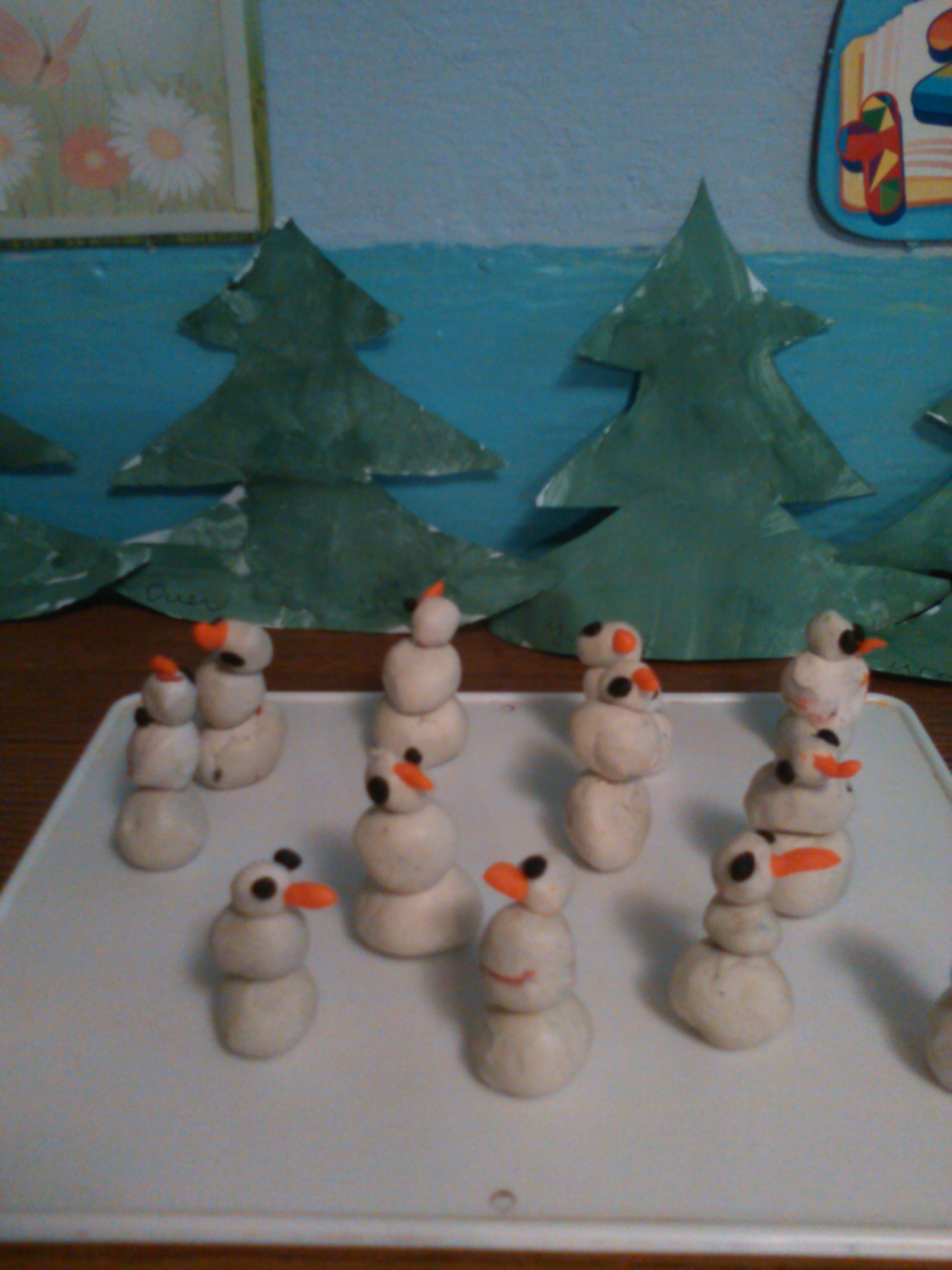 Что стоишь и ждёшь, дружок:
Ком, комочек и комок?
Угли - глазки, нос - морковка,
И метёлку держишь ловко.
Мне прекрасно здесь стоится,
В двери Новый год стучится,
Дедушка Мороз и вьюга
Лепят для меня подругу. 
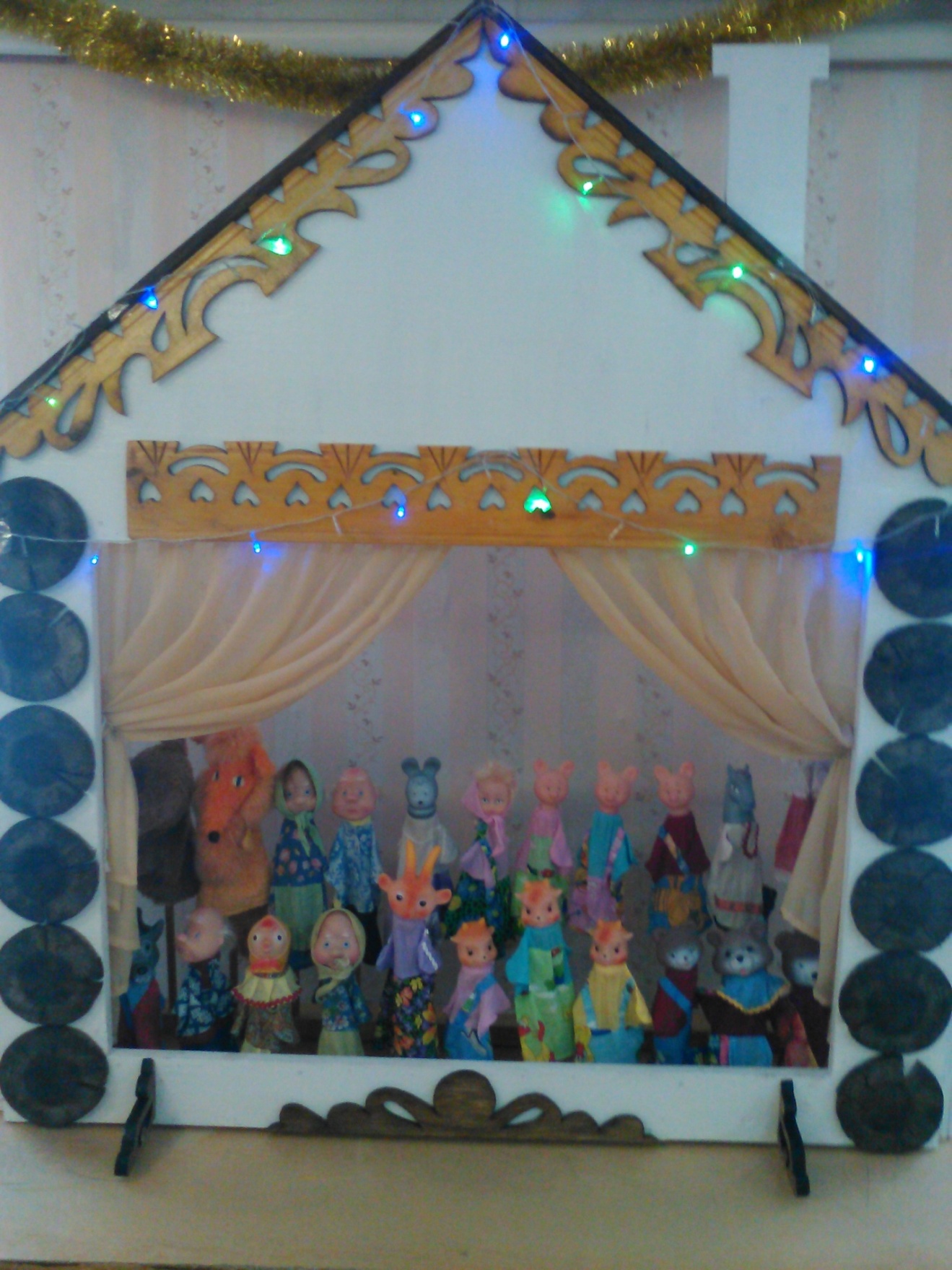 На просторе в чистом поле, где гуляет ветерок,Абсолютно самовольно, появился Теремок!Кто построил – непонятно! Выглядит вполне опрятно,Сам не низок, не высок! Терем-Терем-Теремок .МБДОУ «Ромодановский детский сад комбинированного вида»Фотогалерея«В стране сказки!»                                                                             Подготовила: Н.В. Елисеевавоспитатель первой младшей                                                               группы  «Ромашка»2015 г.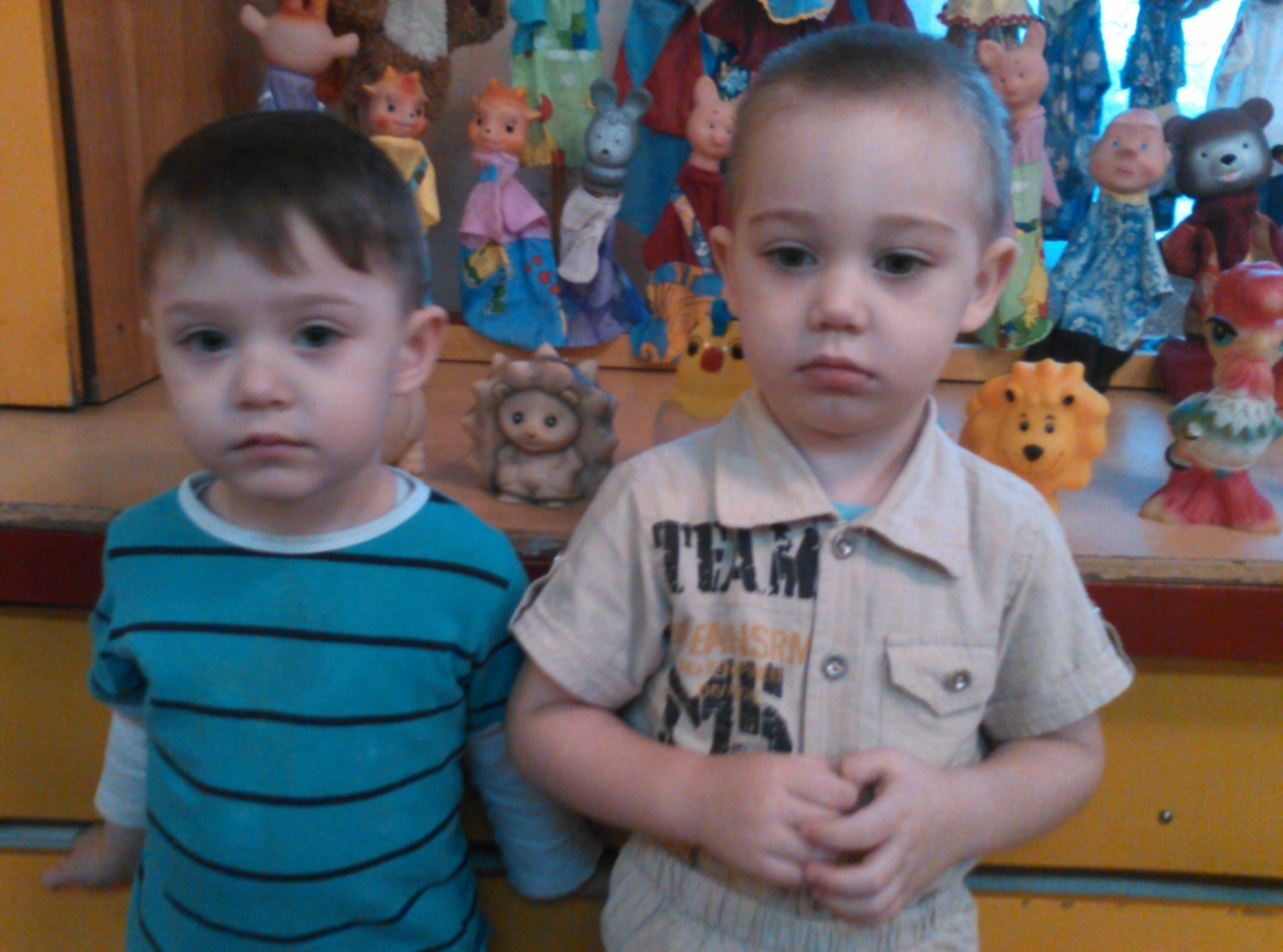 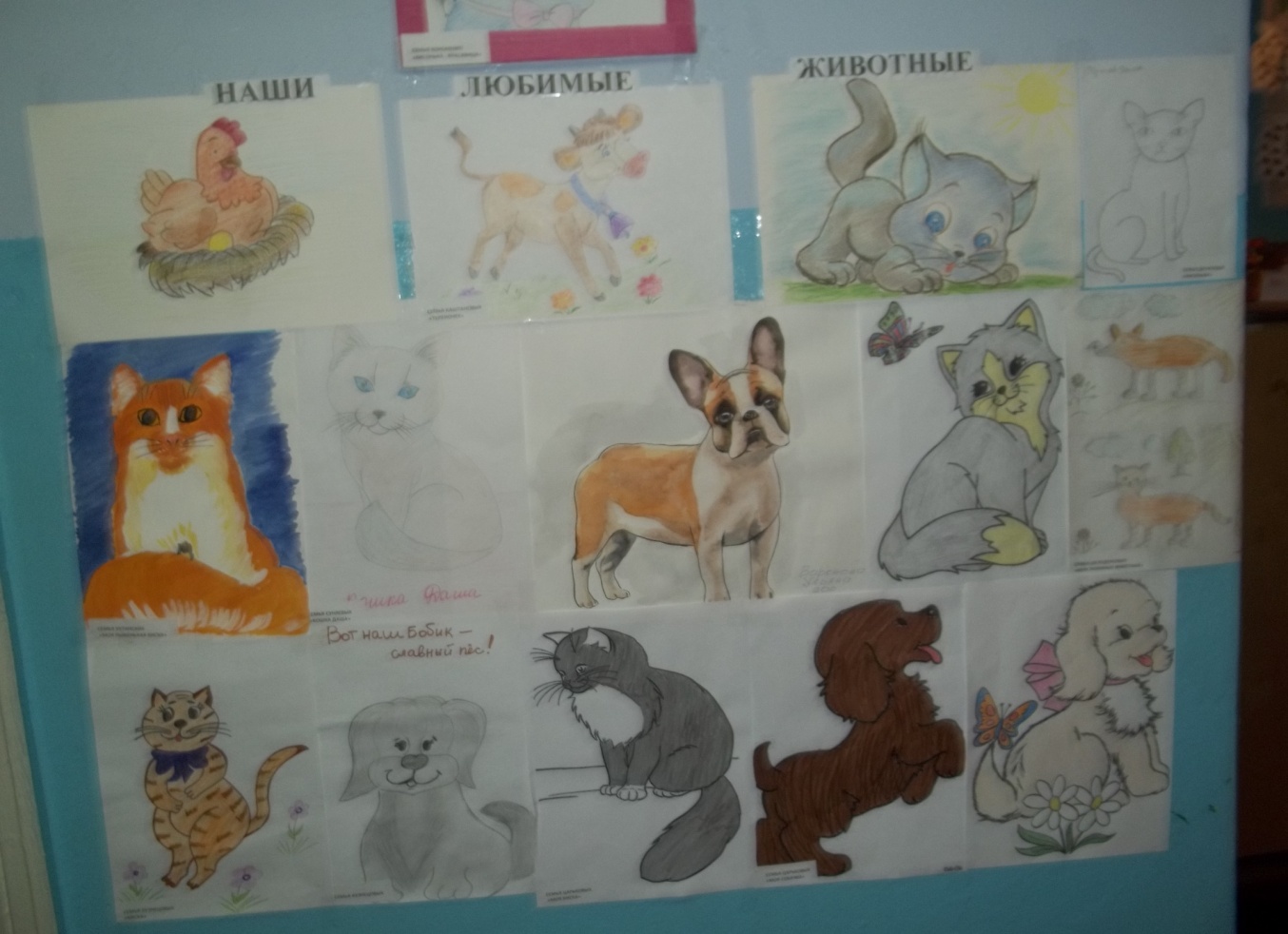 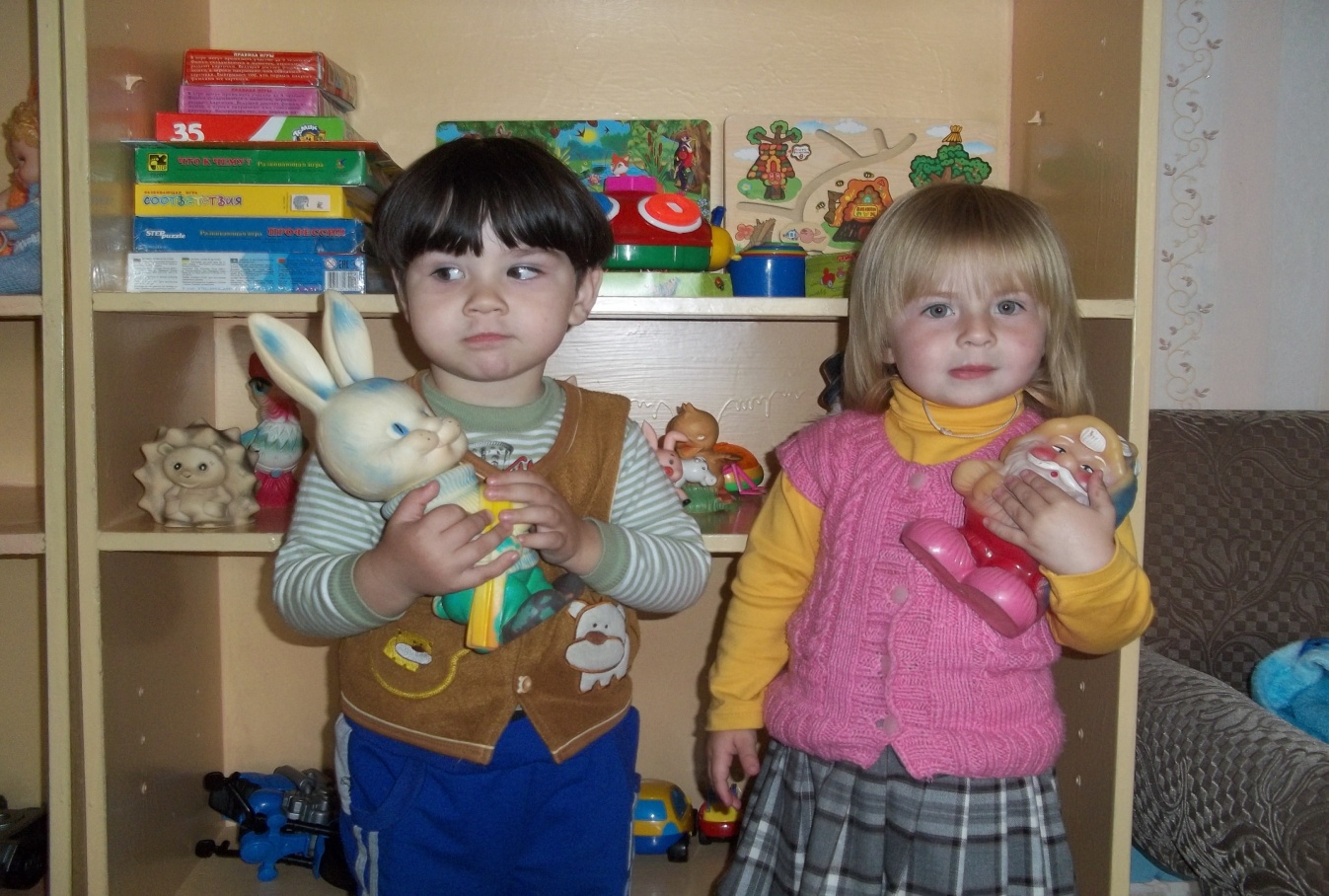 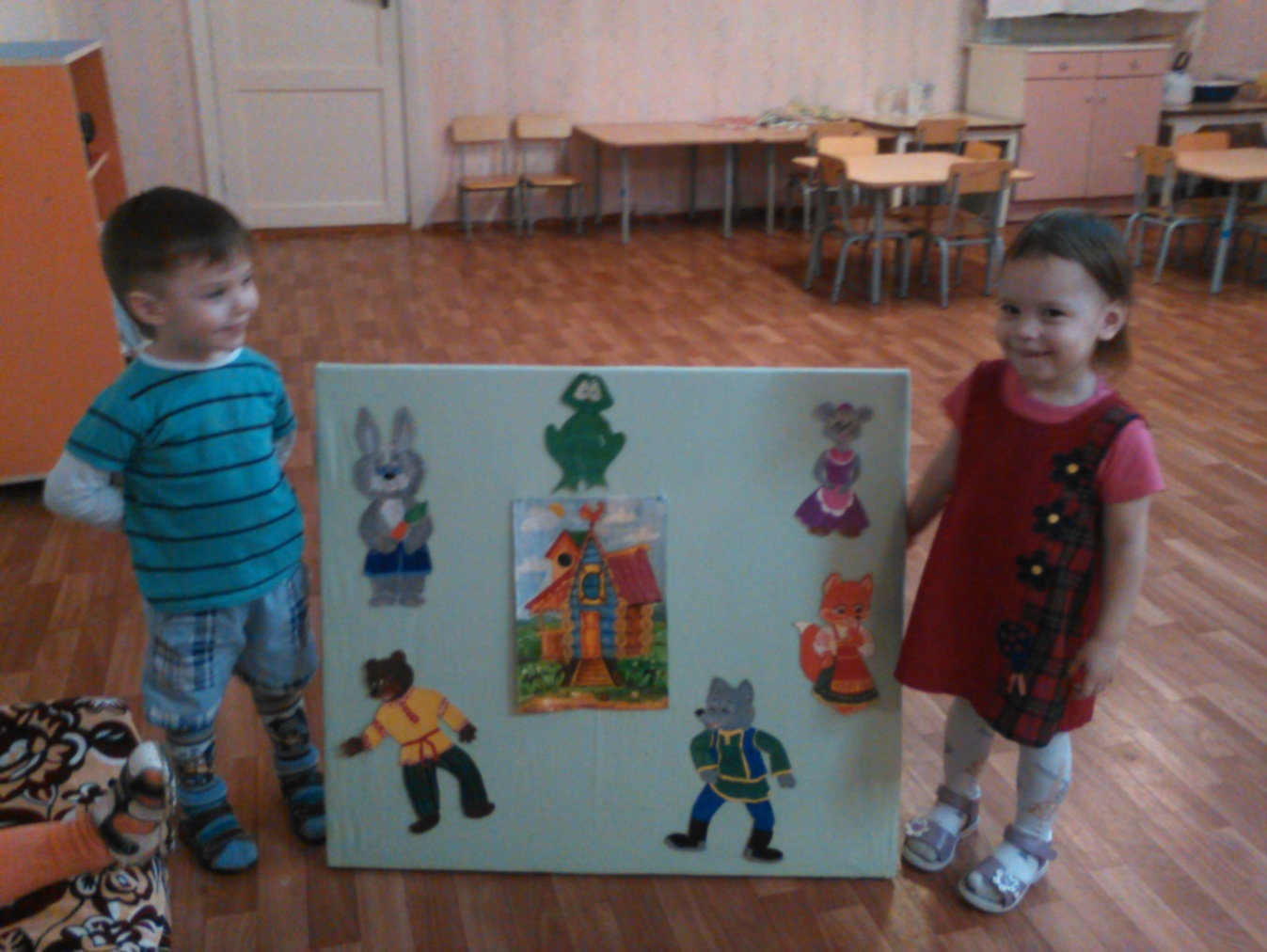 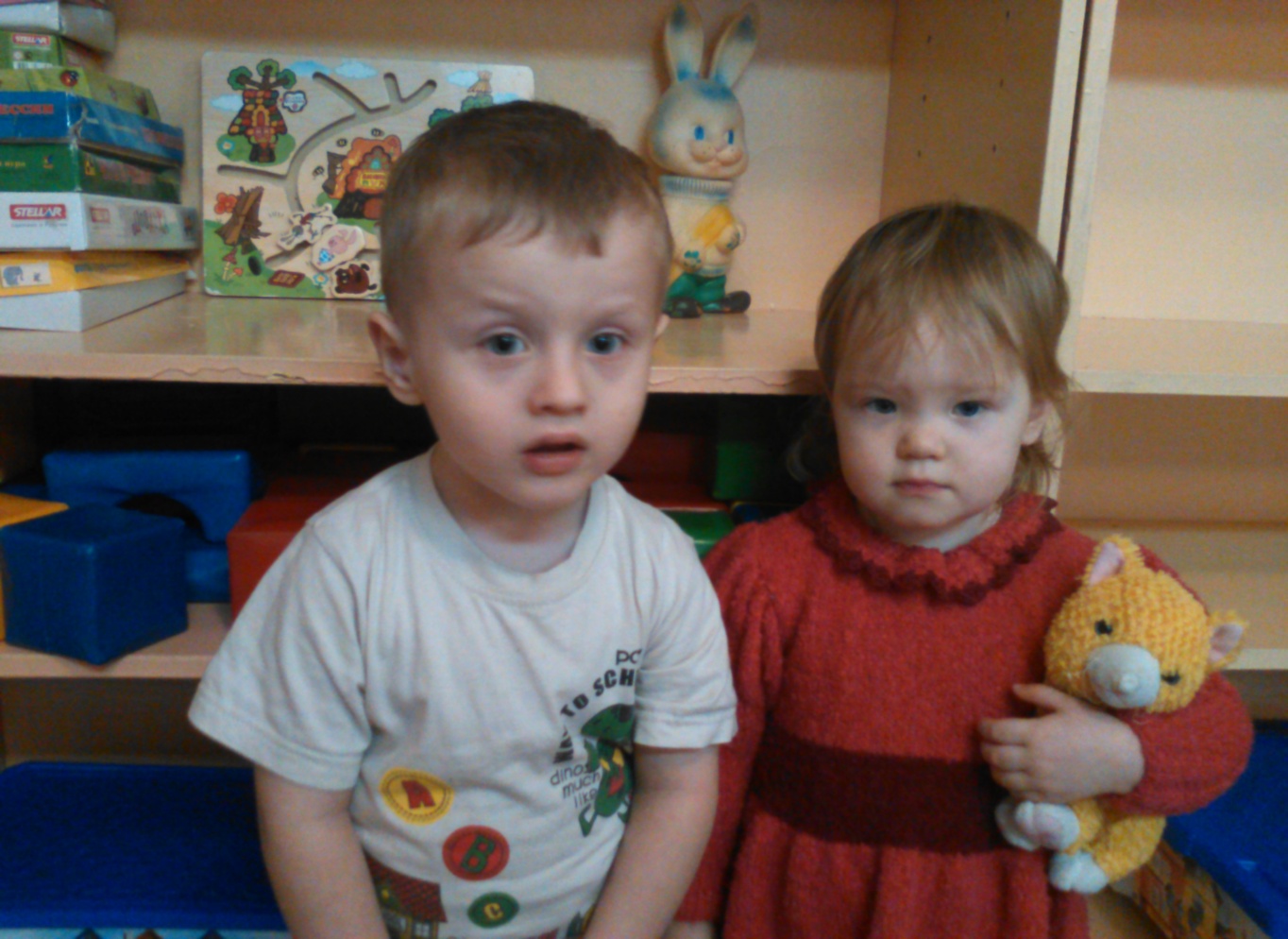 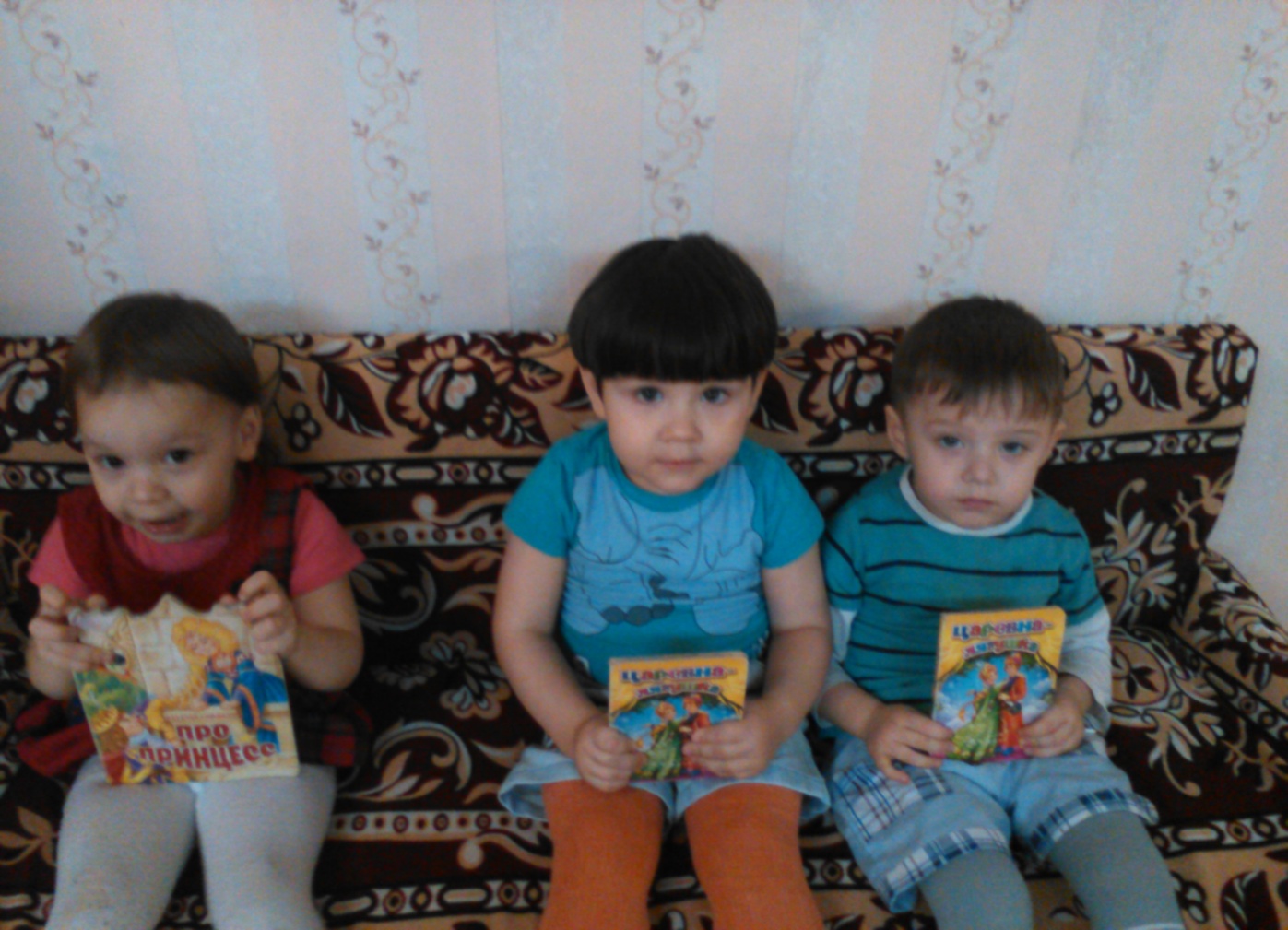 